Конструирование«Мост для машин»Продолжать учить детей сооружать несложные постройки с перекрытиями. Учить преобразовывать постройки в высоту (низкий или высокий мост) способом замены деталей при строительстве устоев моста и спусков (кубики заменять брусками, малые призмы (спуски) – большими призмами). Закреплять умение детей анализировать образцы с помощью воспитателя и сооружать конструкции по показу способов действий.Развивать речевое и игровое общение.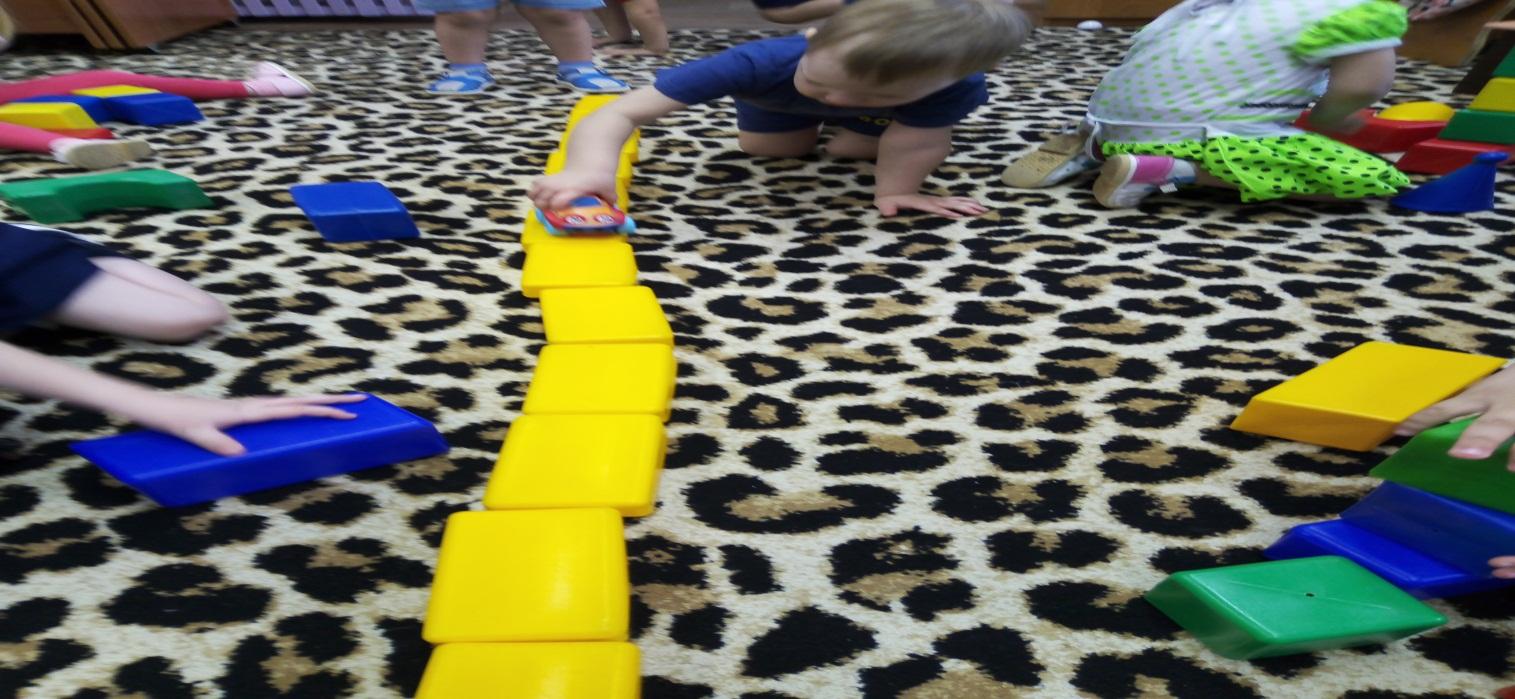 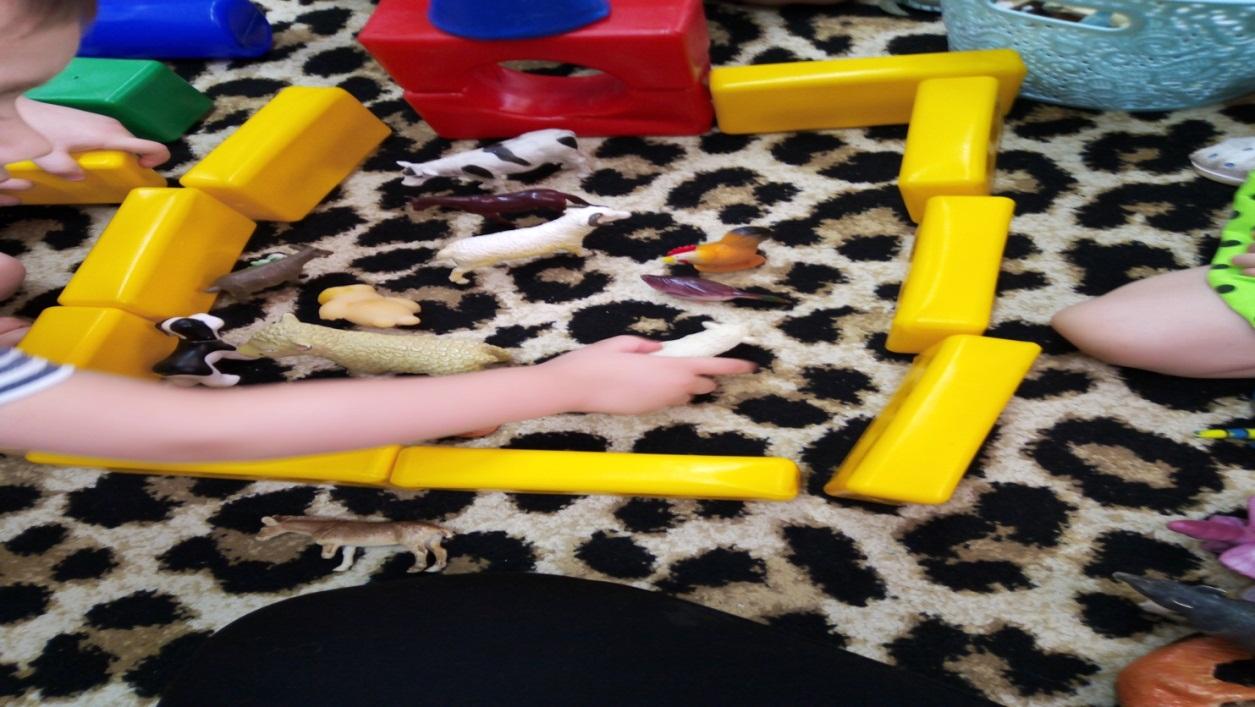 